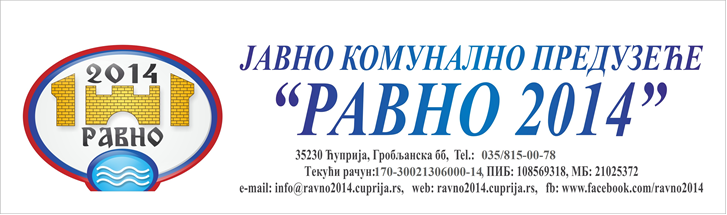 На основу члана 108. Закона о јавним набавкама („Сл.гласник РС“, број 124/12, 14/15 i 68/15), одредаба Правилника о ближем уређивању поступка јавне набавке број 7/1 од 21.06.2014. године и Извештаја о стручној оцени понуда број 5260 од 11.09.2018. године, доносимОДЛУКУо додели уговораУговор о јавној набавци услуге – Закуп машина-закуп специјалних машина – Партија 2, додељује се понуђачу за ``PIAL`` D.O.O. Вољавче бб, Јагодина,  број понуде 5223 од 10.09.2018. године.Образложење	Наручилац је дана 08.08.2018. године донео Одлуку о покретању поступка, бр. 4503 од 08.08.2018. године за јавну набавку услуга – Закуп машина – Закуп специјалних машина,поновљени поступак – Партија 2.	У складу са одредбама Правилника о ближем уређивању поступка јавне набавке број 7/1 од 21.06.2014.године, за наведену јавну набавку, Наручилац је, упутио позив понуђачима за учествовање у поступку јавне набавке на Порталу јавних набавки, на интернет страници Наручиоца и у Службеном гласнику РС.             До истека рока за подношење понуда на адресу Наручиоца за јавну набавку услуге – Закуп машина – Закуп специјалних машина,поновљени поступак – Партија 2,  пристигла је 1 (једна) понуда.	Након спроведеног отварања понуда службеник за јавне набавке приступила је стручној оцени понуда и сачинила Извештај о истом.У извештају о стручној оцени понуда бр. 5260 од 11.09.2018. године, констатовано је следеће:Да је предмет јавне набавке поступак јавне набавке у отвореном поступку, набавка услуге – Закуп машина – Закуп специјалних машина,поновљени поступак – Партија 2.Да је процењена вредност јавне набавке, Парије 2 - 2.000.000,00 динара без ПДВ-а.Да је у складу са одредбама Правилника о ближем уређивању поступка јавне набавке број 7/1 од 21.06.2014. године, позив за прикупљање понуда упућен на Порталу јавних набавки, на интернет страници Наручиоца и у Службеном гласнику РС.Да су на адресу наручиоца у року остављеном за достављање понуда за јавну набавку услуге – Закуп машина – Закуп специјалних машина,поновљени поступак – Партија 2., благовремено пристигла 1 (једна) понуда и то следећег понуђача:Закуп машина - Партија 2 – Закуп специјалних машинаДа неблаговремених понуда није било.Да је критеријум за избор најповољније понуде најнижа понуђена ценаТабеларни приказ ранг листе понуђача који су конкурисали за јавну набавку:Закуп машина - Партија 2 – Закуп специјалних машинаСлужбеник за јавне набавке је констатовао да понуда заведена под деловодним бројем 5223 од 10.09.2018. године прелази процењену вредност јавне набавке за Партију 2.У складу са чланом 107. став 4. ЗНЈ који каже да наручилац може доделити уговор понуђачу чија понуда садржи понуђену цену већу од процењене вредности јавне набавке, ако није већа од упоредиве тржишне цене и ако су понуђене цене у свим одговарајућим понудама веће од процењене вредности јавне набавке, па у складу са тим службеник за јавне набавке констатује да је најповољнија понуда за Партију 2 – Закуп специјалних машина, заведена под деловодним бројем 5223 од 10.09.2018. године и предлаже наручиоцу њен избор.На основу наведеног одговорно лице наручиоца, прихватило је извештај комисије  за јавне набавке, те је на основу члана 108. Закона о јавним набавкама и Правилника о ближем уређивању поступка јавне набавке број 7/1 од 21.06.2014. године, донело одлуку као у диспозитиву овог решења, којом се понуда заведена под бројем                                                                                           За Партију 2 - 5223 од 10.09.2018. године понуђа ``PIAL`` D.O.O. Вољавче бб, Јагодина     Бира као најповољнија.Изабрани понуђач за Партију 2 извршава набавку самостално.                                   ДиректорЈКП „Равно 2014“ Ћуприја                                                                                                                    ____________________________Дејан Ристић, дипл.инж.ел.Доставити:Понуђачима Служби за ЈНБрој под којим је понуда заведенаНазив понуђача Датум пријемаСат 5223``PIAL`` D.O.O.Вољавче бб, Јагодина10.09.2018.11:53Предмет јавне набавкеРедни бројНазив и седиште понуђачаЦена без ПДВ-аЦена са ПДВ-омЗакуп машина1.``PIAL`` D.O.O.Вољавче бб, Јагодина2.012.500,002.213.750,00